Ритмы детства 2018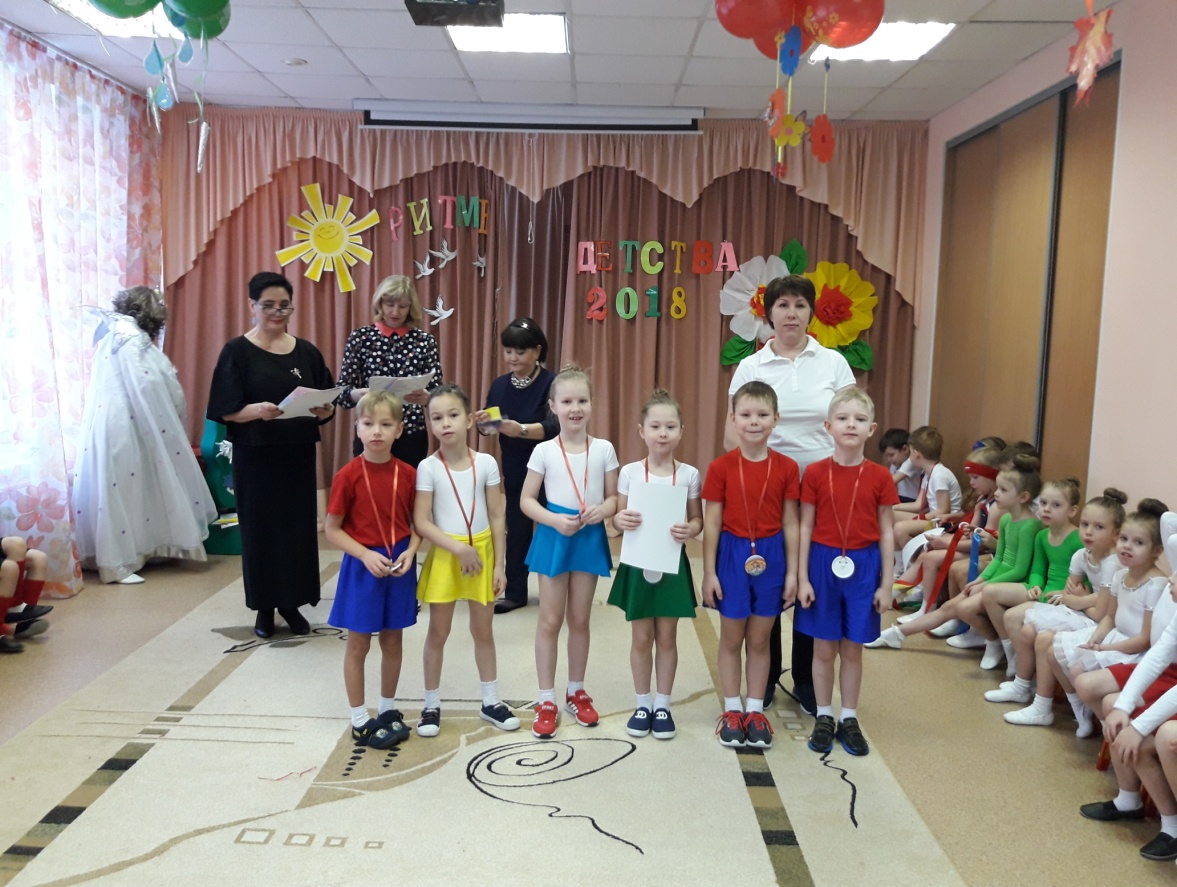 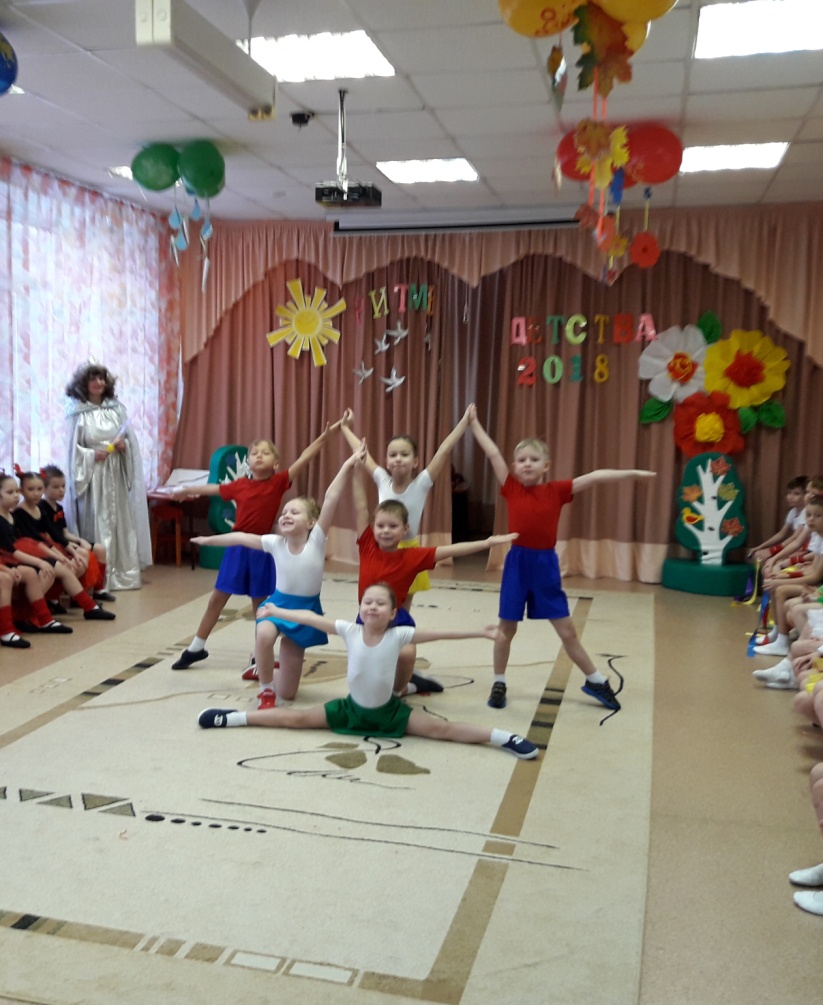 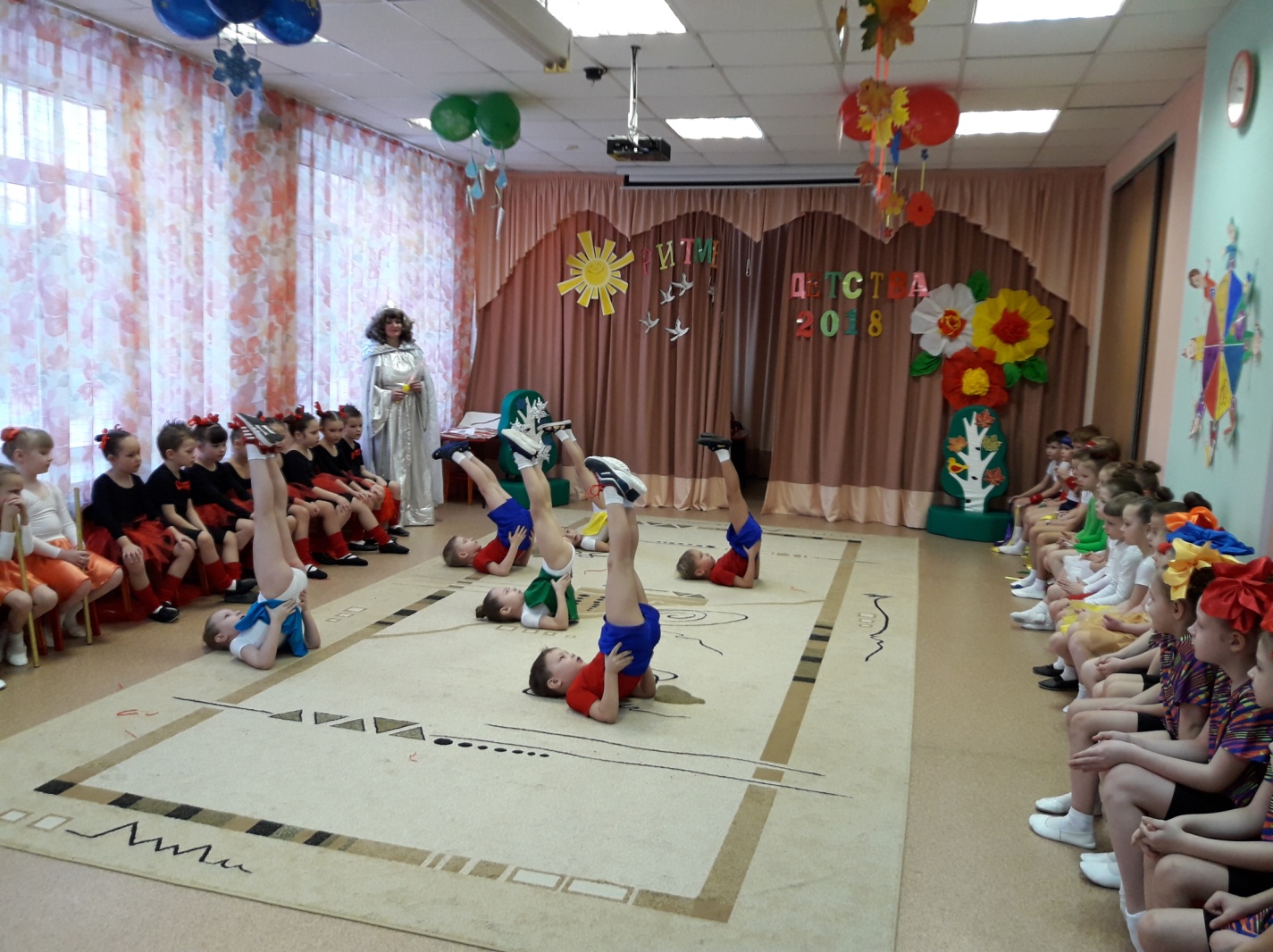 